Hi Marty,

I received shapefiles from you a couple months ago and I just had a quick question. As of right now, the data seems to be in an undefined coordinate system, what projection or  geographic coordinate system do you use when loading the data into ArcMap?
Thanks for your help,
Roxanne
 

---
Roxanne I. Lepore
Research Asst.
SABINS Project
College of William and Mary
c: (804) 314-0966 Reply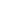 |State 1983 Long IslandNOTE: NAD 1983 (FEET) LONG ISLAND show details Jul 28 (1 day ago) ReplyForwardshow details 12:56 PM (37 minutes ago) 